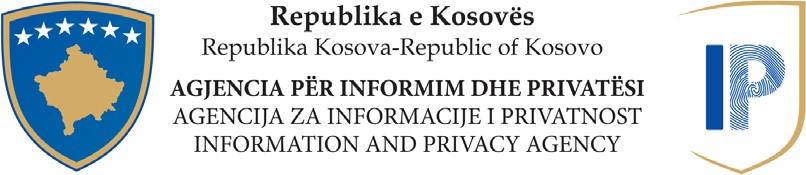 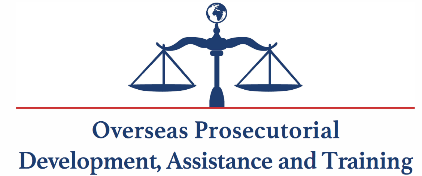 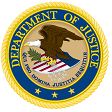 Nedelja pristupa javnim dokumentima"Zajedno da ojačamo transparentnost."PRISTUP JAVNIM DOKUMENTIMAIzveštaj sa RezimeomSeptembar 2021- Septembar 2023.Agencija za Informacije i Privatnost iznosi statističke podatke u vezi sa brojem, profilom podnosilaca žalbe, institucijama protiv kojih su podnete žalbe u Agenciji za Informacije i Privatnost radi ostvarivanja prava na pristup javnim ispravama u periodu od tri godine, odnosno od 01. septembra 2021. do 01. septembra 2023. godine.Period septembar 2021 - septembar 2022.U periodu od godinu dana [od 01. septembra 2021. do 01. septembra 2022] ukupan broj žalbi, protiv svih javnih institucija, dostigao je cifru od tri stotine i četrdeset osam (348) žalbe.Devedeset šest (96) žalbe upućeno je Opštinama; devedeset dve (92) žalbe su upućene Nezavisnim Agencijama; sedamdeset devet (79) žalbe su upućene Ministarstvima; dvadeset i sedam (27) žalbe su upućene Kabineta Premijera; devetnaest (19) žalbe upućeno je Tužilačnom Sistemu; petnaest (15) žalbe Pravosudnom Sistemu, jedanaest (11) žalbi upućeno je Kancelariji Predsednika, pet (5) žalbe upućeno je Skupštini Kosova, a četiri (4) žalbe upućene su Kosovskoj Policiji.Od ukupnog broja razmatrenih žalbe, stotinu i trideset šest (136) je zatvoreno izveštajima i konačnim odlukama; stotinu i devet (109) žalbe je zatvoreno nakon prijema obaveštenim pismama Agencije, institucije su obezbedile pristup javnim dokumentima; sedamdeset i osam (78) žalbe je zatvoreno nakon prijema obavezujuće odluke, institucije su obezbedile pristup javnim dokumentima; dvadeset i dve (22) žalbe su zatvorene odlukama o odbijanju, a tri (3) žalbe su zatvorene novčanom kaznom;Sto pedeset jedan (151) žalbe/Nevladine Organizacije (NVO)Pedeset (50) žalbe protiv Opštinama;Trideset i četri (34) žalbe protiv Ministarstva;Dvadeset i četri (24) žalbe protiv Nezavisnih Agencija;Dvanaest (12) žalbe protiv Kabineta Premijera;Šesnaest (16) žalbe protiv Tužilačnog Sistema;Sedam (7) žalbe protiv Pravosudnog SistemaTri (3) žalbe protiv Kosovske Policije;Tri (3) žalbe protiv Skupštine Kosova;Dve (2) žalbe protiv Kabineta Predsednika.Pedeset i jedna (51) žalba/MedijeDvanaest (12) žalbe protiv Ministarstva;Dve (2) žalbe protiv Opštinama;Trinaest (13) žalbe protiv Kabineta Premijera;Dvanaest (12) žalbe protiv Nezavisnih Agencija;Dve (2) žalbe protiv Tužilačnog Sistema;Dve (2) žalbe protiv Skupštine Kosova;Osam (8) žalbe protiv Kabineta Predsednika.Pojedinci/građani – sto četrdeset šest (146) žalbePedeset šest (56) žalbe protiv Nezavisnih Agencija;Četrdeset četri (44) žalbe protiv Opštinama;Trideset tri (33) žalbe protiv Ministarstva;Osam (8) žalbe protiv Pravosudnom Sistemu;Jedna (1) žalba protiv Tužilačkom Sistemu;Dve (2) žalbe protiv Kabineta Premijera;Jedna (1) pritužba protiv Kosovske Policije;Jedna (1) žalba protiv Kabineta Predsednika.Septembar 2022 - Septembar 2023.U periodu od godinu dana [od 01. septembra 2022. do 01. septembra 2023] ukupan broj žalba, protiv svih javnih institucija je četiri stotine i pedeset tri (453) žalbe.Od ukupnog broja od četiri stotine i pedeset tri (453) žalbe, stotinu i četrdeset (140) žalba podneto je protiv Opštinama; stotinu i svadeset i četri (124) žalbe protiv Ministarstva; stotinu dvadeset i tri (123) žalbe protiv Nezavisnih Agencija; dvadeset i šest (26) žalbi protiv Pravosudnom Sistemu; četrnaest (14) žalbe protiv Kabineta Premijera; dvanaest (12) žalbe protiv Tužilačkog Sistema: deset (10) žalbe protiv Kosovskoj Policiji, tri (3) žalbe protiv Skupštini i jedna (1) žalba protiv Kabineta Predsednika.Od ukupnog broja razmatranih žalba, tri stotine i četiri (304) žalbe su zatvorene konačnim izveštajima i odlukama, četiri (4) žalbe su zatvorene nakon prijema obaveštenim pisma Agencije, institucije su obezbedile pristup javnim dokumentima; devedeset devet (99) žalbe je zatvoreno nakon prijema obavezujuće odluke, institucije su obezbedile pristup javnim dokumentima; trideset i osam (38) žalbe je zatvoreno odlukama o odbijanju, a osam (8) žalbi je zatvoreno novčanom kaznom.PROFIL PODNOSILACA ŽALBE- / ČETIRI STOTINE PEDESET TRI (453) ŽALBESto trideset šest (136) žalbe/Nevladinih organizacija (NVO)Pedeset jedna (51) žalbe protiv Opštinama;Trideset (30) žalbe protiv Ministarstava;Dvadeset i tri (23) žalbe protiv Nezavisnih Agencija;Četrnaest (14) žalbe protiv Pravosudnom Sistemu;Osam (8) žalbe protiv Kabineta Premijera;Pet (5) žalbe protiv tužilačnog sistema;Tri (3) žalbe protiv Kosovske Policije;Jedna (1) žalba protiv Skupštine Kosova;Jedna (1) žalba protiv Kabineta Predsednika.Šestdeset četiri (64) žalbe/MedijeDvadeset tri (23) žalbe protiv Ministarstva;Devetnaest (19) žalbe protiv Nezavisnih Agencija;Dvanaest (12) žalbe protiv Opštinama;Četri (4) žalbe protiv Kabineta Premijera;Tri (3) žalbe protiv Tužilačkog Sistema;Dve (2) žalbe protiv Kosovske Policije;Jedna (1) žalba protiv Skupštine Kosova.Dvesta pedeset tri (253) pritužbi/drugih interesnih grupaOsamdeset jedan (81) žalbe protiv Nezavisnih Agencija;Sedamdeset sedam (77) žalbe protiv Opštinama;Sedamdeset jedan (71) žalbe protiv Ministarstva;Dvanaest (12) žalbe protiv Pravosudnom Sistemu;Pet (5) žalbe protiv Kosovske Policije;Četri (4) žalbe protiv Tužilačkog Sistema;Dve (2) žalbe protiv Kabineta Premijera;Jedna (1) žalba protiv Skupštine Kosova.UPOREDNE INFORMACIJE ZA GODINE 2021-2023Period (od 01. septembra 2021. do 01. septembra 2022.) ukupan broj pritužbi 348Period (od 01. septembra 2022. do 01. septembra 2023.) ukupan broj pritužbi 453Razlika - 105 žalbe u porastuLokalni nivo (Opštine)Devedeset šest (96) žalbi (01. septembar 2021 - 01. septembar 2022)Sto četrdeset (140) žalbi (01. septembar 2022 - 01. septembar 2023)Razlika - 44 žalbe u porastuMinistarstvaSedamdeset devet (79) žalbe (01. septembar 2021 - 01. septembar 2022)Sto dvadeset četiri (124) žalbe (01. septembar 2022 - 01. septembar 2023)Razlika -45 žalbe u porastuNezavisne agencijeDevedeset dve (92) žalbe (01. septembar 2021 - 01. septembar 2022)Sto dvadeset (123) žalbe (01. septembar 2022 - 01. septembar 2023. godine)Razlika -31 žalbe u porastuPravosudni sistemPetnaest (15) žalbe (01. septembar 2021 - 01. septembar 2022)Dvadeset šest (26) žalbe (01. septembar 2022 - 01. septembar 2023)Razlika - 11 žalbe u porastuKosovska PolicijaČetiri (4) žalbe (01. septembar 2021 - 01. septembar 2022)Deset (10) žalbi (01. septembar 2022 - 01. septembar 2023. godine)Rzlika - 6 žalbe u porastuKabinet PremijeraDvadeset sedam (27) žalbi (01. septembar 2021 - 01. septembar 2022)Četiri (14) pritužbe (01. septembar 2022 - 01. septembar 2023)Razlika - 13 žalbi manjeTužilački SistemDevet (19) žalbi (01. septembar 2021 - 01. septembar 2022)12 (12) žalbi (01. septembar 2022 – 01. septembar 2023. godine)Razlika - 7 žalbi manjeSkupština KosovaPet (5) žalbi (01. septembar 2021 - 01. septembar 2022)Tri (3) žalbe (01. septembar 2022 - 01. septembar 2023. godine)Razlika - 2 žalbe manjeKabinet predsednikaJedanaest (11) žalbe (01. septembar 2021 - 01. septembar 2022)Jedna (1) žalba (01. septembar 2022 - 01. septembar 2023. godine)Razlika - 2 žalbe manjePROFIL PODNOSILACA ŽALBE - TRI STOTINE I ČETRDESET OSAM (348) ŽALBINevladine OrganizacijeSto pedeset jedan (151) žalbe/Nevladinih Organizacija (01. septembar 2021 - 01. septembar 2022)Sto trideset šest (136) žalbe/Nevladinih Organizacija (01. septembar 2022 - 01. septembar 2023)Razlika - 15 žalbe manjeMedijePedeset jedna (51) žalba/ Mediji (01. septembar 2021 - 01. septembar 2022)Šezdeset četiri (64) žalbe/ Mediji (01. septembar 2022 - 01. septembar 2023)Razlika – 13 žalbe u porastuOstale interesne grupeSto četrdeset šest (146) žalbe/Ostale interesne grupe (01. septembar 2022 - 01. septembar 2023)Dvesta pedeset tri (253) žalbe/Ostale interesne grupe (01. septembar 2022 - 01. septembar 2023)Razlika - 107 žalbe u porastu